  CLASES EXTRAESCOLARES DE JUDO PARA EL CEIP VALDEPALITOS CURSO 2019-2020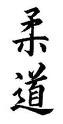 -HORARIO: Martes y Jueves de 16,00 a 17, 00 horas-NUEVO GRUPO: Lunes y Miércoles de 17,00 a 18,00 horas para 4º, 5º y 6º de primaria(Mínimo de 8 alumnos para iniciar el grupo)-EDAD: Para niños y niñas desde los 4 años UNIFORMIDAD: Los alumnos de Judo deberán tener Kimono de tejido,  grano de arroz y con una densidad mínima de 300 gramos, además un cinturón de color Blanco (para los principiantes). El profesor les puede informar al respecto de calidades y precios...CONTACTO E INFORMACION DE LA ACTIVIDAD:Antonio Corral González (Colegiado nº 499)Correo electrónico: antonioaljuval@hotmail.com  TODOS LOS ALUMNOS DEBERAN ESTAR FEDERADOS CON SEGURO DEPORTIVO A TRAVES DEL CLUB DEPORTIVO ALJUVAL DE JUDO.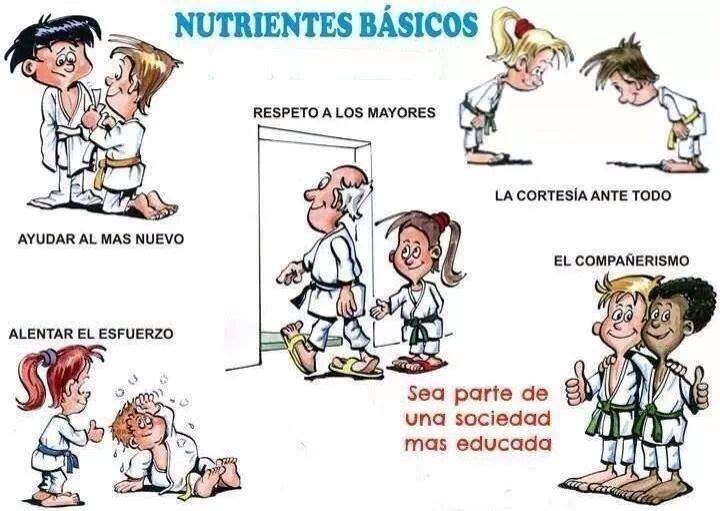 